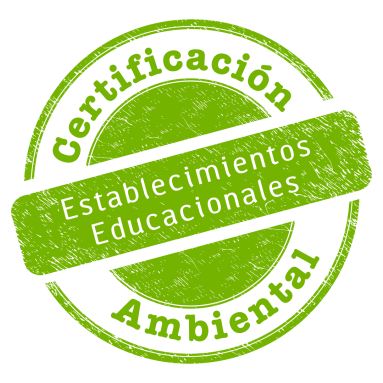 RESUMEN DEL EXPEDIENTE DE CERTIFICACIÓN AMBIENTALFecha: ____ /_______ /_______El Resumen del Expediente consiste en un documento que elabora el Comité Ambiental del establecimiento educacional para dar cumplimiento a la Etapa 3 del proceso de certificación. Debe ser presentado por aquellos establecimientos que en la Etapa 2 “Autodiagnóstico” tomaron la opción de “Certificación” o “Revalidación en otro nivel” (ya sea bajar o subir de nivel). Tiene como objetivo ordenar la presentación del Expediente de Certificación, asociando a cada contenido y puntaje autoasignado, una breve descripción de las evidencias que está entregando el establecimiento. Este documento “Resumen del Expediente” debe ser subido a la plataforma e-SNCAE, en un apartado especial dispuesto para ello, al final del espacio donde se presentan las evidencias. Su confección y presentación es obligatoria; sin él no es posible obtener la certificación ambiental. El Resumen del Expediente contiene tres partes, las que deben ser completadas por el establecimiento:Antecedentes del establecimiento educacionalFirma miembros del Comité Ambiental del establecimiento educacionalAutoevaluación realizada por el Comité Ambiental del establecimiento educacional (aplicación Matriz Ambiental para Educación Básica y Media)El Comité Regional de Certificación Ambiental (CRCA) revisará el Resumen del Expediente y evaluará la congruencia entre el puntaje autoasignado y las evidencias presentadas, de acuerdo a los criterios establecidos en la Matriz Ambiental. Asimismo, luego de la evaluación final por parte del CRCA, este puede definir mantener el puntaje y nivel autoasignado por parte del establecimiento, o bien subir o bajar el puntaje y por ende el nivel. En caso de tener una evaluación final desfavorable, el establecimiento no obtendrá la certificación ambiental y deberá comenzar el proceso nuevamente al año siguiente (o cuando lo desee). A continuación, se entregan algunas indicaciones generales a considerar al momento de su elaboración:El documento debe ser completado en su totalidad, es decir, los tres apartados. En caso de faltar información, el CRCA puede definir no otorgar la certificación, con lo cual el establecimiento deberá iniciar el proceso nuevamente al año siguiente.En el apartado de Autoevaluación, el establecimiento educacional debe indicar el puntaje obtenido en la aplicación de la Matriz Ambiental VIGENTE, el cual debe ser congruente con las evidencias que está presentando.El puntaje autoasignado, debe estar acompañado de una descripción puntual de la(s) evidencia(s) que se presenta(n). Ejemplo para contenido 2.2.3 Principios de responsabilidad ambiental: Reglamento Interno de Convivencia Escolar que incorpora normas socioambientales en dos ámbitos: cuidado de infraestructura e instalaciones del establecimiento (huertos y jardines verticales, árboles, murallas y murales), y relaciones interpersonales y promoción de valores como la solidaridad, empatía y respeto entre los miembros de la comunidad educativa (ver pág. 53-54 y 70).Correo enviado a comunidad educativa y boletín digital con difusión del Reglamento y sus normas socioambientales; y pantallazo de página web del colegio que resalta las normas socioambientales.El establecimiento educacional debe subir a la plataforma e-SNCAE cada una de las evidencias para los contenidos en que se autoevalúa con puntaje 1 o 2; es responsabilidad exclusiva del establecimiento cerciorarse que la información esté correctamente subida. La información contenida en el presente Resumen de Expediente, junto a las evidencias, podrá ser constatada en una visita de auditoría desarrollada por el CRCA, la cual sería debidamente informada al establecimiento en caso de programarse. Si en terreno se observa que no se cuentan con las evidencias declaradas, el establecimiento podrá perder la certificación.ANTECEDENTES DEL ESTABLECIMIENTO EDUCACIONALNombre del EstablecimientoDependencia                                                                         RBD DirecciónComuna				   RegiónTeléfono del establecimiento	               Correo electrónico del establecimientoCantidad de estudiantes según géneroDATOS DE LA PERSONA ENCARGADA DEL PROCESO DE CERTIFICACIÓN AMBIENTALNombreTeléfono personal	            Correo electrónico personalFIRMA MIEMBROS DEL COMITÉ AMBIENTAL DEL ESTABLECIMIENTO EDUCACIONALEl Comité Ambiental del Establecimiento Educacional, certifica que la evaluación señalada a continuación y los antecedentes entregados son fidedignos y fiel reflejo de la realidad del establecimiento.El(la) Director(a) del establecimiento deberá velar que los demás miembros del comité sean legítimos representantes de las instituciones que se mencionan.Firmas obligatorias marcadas con asterisco (*); el timbre solo es obligatorio para el caso de la Dirección del establecimiento y la Organización Social Local.AUTOEVALUACIÓN REALIZADA POR EL COMITÉ AMBIENTAL DEL ESTABLECIMIENTO EDUCACIONAL Y DESCRIPCIÓN DE EVIDENCIAS PRESENTADASEn esta sección el establecimiento educacional debe realizar una calificación del cumplimiento de los contenidos de la Matriz Ambiental, en concordancia a la evidencia a entregar, para lo cual deberá completar las celdas de “Puntajes auto – evaluación” e indicar en la última columna, de manera sintética, qué evidencias presenta, de acuerdo a lo establecido en la Matriz Ambiental.  Esta información es solo referencial, ya que el puntaje definitivo será asignado por el Comité Regional de Certificación Ambiental, a partir de la revisión del Expediente.RESUMEN PUNTAJE AUTO-EVALUADO EN CADA ÁMBITO:PUNTAJE TOTAL DE LOS 3 ÁMBITOS: ___________EVALUACIÓN POR ÁMBITO ÁMBITO CURRICULAR-PEDAGÓGICOÁMBITO GESTIÓNÁMBITO RELACIONES CON EL ENTORNOResumen del Expediente de Certificación Ambiental --Documento asociado a la Matriz Ambiental para Educación Básica y MediaResumen del Expediente de Certificación Ambiental --Documento asociado a la Matriz Ambiental para Educación Básica y MediaResumen del Expediente de Certificación Ambiental --Documento asociado a la Matriz Ambiental para Educación Básica y MediaHombres:Mujeres:Otros:Total:Nombre y Apellido Director(a) Establecimiento Educacional*Firma y TimbreFirma y TimbreFirma y TimbreNombre y Apellido Representante del SostenedorFirmaFirmaFirmaNombre y Apellido Representante del Centro de Padres y Apoderados*FirmaFirmaFirmaNombre y Apellido Representante del Centro de Alumnos(as)*FirmaFirmaFirmaNombre y Apellido Representante de los Docentes*FirmaFirmaFirmaNombre y Apellido Representante de los Asistentes de la EducaciónFirmaFirmaFirmaNombre de Organización Social Local y Nombre y Apellido Representante de Organización Social LocalFirma y TimbreFirma y TimbreFirma y TimbreCurricular-PedagógicoGestiónRelaciones con el EntornoContenidoPuntaje auto- evaluación (0, 1 o 2)Señalar la(s) evidencia(s) que presenta para cada contenido, las que deben ser congruentes con el puntaje autoasignado, de acuerdo a la Matriz Ambiental1.1 Línea de acción: Integración curricular1.1 Línea de acción: Integración curricular1.1 Línea de acción: Integración curricular1.1.1 Transversalización de la educación ambiental en instrumentos de gestión educativa	1.1.2 Estrategia de trabajo interdisciplinario en aula1.2 Línea de acción:  Práctica Pedagógica1.2 Línea de acción:  Práctica Pedagógica1.2 Línea de acción:  Práctica Pedagógica1.2.1 Actividades complementarias1.2.2 Participación de la familia en el proceso de educación ambiental1.2.3 Integración de contenidos de pertinencia cultural y socioambiental local1.2.4 Educación ambiental al aire librePUNTAJE TOTAL ÁMBITO CURRICULAR-PEDAGÓGICOContenidoPuntaje auto - evaluación (0, 1 o 2)Señalar la(s) evidencia(s) que presenta para cada contenido, las que deben ser congruente con el puntaje autoasignado, de acuerdo a la Matriz Ambiental2.1 Línea de acción: Gestión Ambiental 2.1 Línea de acción: Gestión Ambiental 2.1 Línea de acción: Gestión Ambiental 2.1.1 Gestión energética 2.1.2 Uso eficiente del agua2.1.3 Manejo sustentable de los residuos sólidos2.1.4 Producción vegetal sustentable y/o conservación de la biodiversidad 2.1.5 Espacios educativos sustentables2.1.6 Estilos de vida sustentables2.1.7 Reducción del riesgo de desastres ante el cambio climático2.2 Línea de acción: Gestión Educativa2.2 Línea de acción: Gestión Educativa2.2 Línea de acción: Gestión Educativa2.2.1 Inclusión de la sustentabilidad ambiental en el Proyecto Educativo Institucional2.2.2 Comité ambiental2.2.3 Principios de responsabilidad socioambientalPUNTAJE TOTAL ÁMBITO GESTIÓNContenidoPuntaje auto - evaluación(0, 1 o 2)Señalar la(s) evidencia(s) que presenta para cada contenido, las que deben ser congruente con el puntaje autoasignado, de acuerdo a la Matriz Ambiental3.1 Línea de acción: Conexión con la realidad ambiental y comunitaria3.1 Línea de acción: Conexión con la realidad ambiental y comunitaria3.1 Línea de acción: Conexión con la realidad ambiental y comunitaria3.1.1 Diagnóstico socioambiental del entorno local3.1.2 Alianzas colaborativas3.2 Línea de acción: Acciones ambientales3.2 Línea de acción: Acciones ambientales3.2 Línea de acción: Acciones ambientales3.2.1 Difusión ambiental y promoción de la sustentabilidad3.2.2 Mejoramiento ambiental del entorno localPUNTAJE TOTAL ÁMBITO RELACIONES CON EL ENTORNO